Nease High School - SAC Meeting Agenda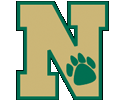 Thursday, September 17th, 2020Virtually from Nease High School Conference Room 104The School Advisory Council meetings are open to the public, all are welcome to attend. Proposed AgendaWelcome and Call to Order: 8:00 am (Deanna Scheffer)Paperwork-SAC composition forms:  ( Please complete the form and turn in at the end of the meeting)Member/Potential Member Introductions Preview and VoteFinance Report: Account 1: $49,990.20 Account 2:$ 16,861.07 “These are the amounts in the account as of June 2020.  There will be no new funds this year since testing did not take place last Spring.  Request of Funds: ROTC - Presented by: Captain Scott LaRochellePreview and Vote:  2020-2021 School Improvement Plan - Mrs. KunzePreview and Vote:  Future Meeting Dates and TimesPrincipal Update:  Mrs. KunzeNew Business/Questions and Answers	AdjournProposed items for next meeting proposed on  October 15th, 2019 8:00am Panther Hall Conference Room 104  Vote:  SAC By-Laws- will be emailed to review and approve at the next meeting. If you would like you may use the back of this agenda to take notesNotes:  